РАБОЧАЯ ПРОГРАММА УЧЕБНОЙ ДИСЦИПЛИНЫФизическая культура2020Рабочая программа общеобразовательной учебной дисциплины предназначена для изучения в профессиональных образовательных организациях СПО, реализующих образовательную программу среднего общего образования в пределах освоения программы подготовки квалифицированных рабочих, служащих и специалистов среднего звена (ППССЗ и ППКРС СПО) на базе основного общего образования при подготовке квалифицированных рабочих, служащих и специалистов среднего звенаРабочая программа разработана на основе требований ФГОС среднего общего образования, предъявляемых к структуре, содержанию и результатам освоения учебной дисциплины, в соответствии с Рекомендациями по организации получения среднего общего образования в пределах освоения образовательных программ среднего профессионального образования на базе основного общего образования с учетом требований федеральных государственных образовательных стандартов и получаемой профессии или специальности среднего профессионального образования (письмо Департамента государственной политики в сфере подготовки рабочих кадров и ДПО Минобрнауки России от 17.03.2015 № 06-259), с учетом Примерной основной образовательной программы среднего общего образования, одобренной решением федерального учебно-методического объединения по общему образованию (протокол от 28 июня 2016 г. № 2/16-з).Организация-разработчик: государственное автономное учреждение Калининградской области профессиональная образовательная организация «Колледж предпринимательства»Разработчики :Болдинова А. О.– ГАУ КО «Колледж предпринимательства», преподавательБычай А.П. – ГАУ КО «Колледж предпринимательства», преподавательРабочая программа учебной дисциплины рассмотрена на заседании отделения общеобразовательных дисциплин Протокол № 1 от 31.08.2020 г.СОДЕРЖАНИЕ                                                                                                                                Стр.ОБЩАЯ ХАРАКТЕРИСТИКА РАБОЧЕЙ ПРОГРАММЫ УЧЕБНОЙ ДИСЦИПЛИНЫ ОГСЭ.05 ФИЗИЧЕСКАЯ КУЛЬТУРА1.1. Место дисциплины в структуре примерной основной профессиональной образовательной программы: Дисциплина ОГСЭ.05 Физическая культура входит в общий гуманитарный и социально-экономический цикл.1.2. Цель и планируемые результаты освоения дисциплины:1.3. Рекомендуемое количество часов на освоение программы дисциплины:максимальной учебной нагрузки обучающегося 166 часа, в том числе:обязательной аудиторной учебной нагрузки обучающегося, 164 часа;                самостоятельной работы обучающегося 2 часа.                                                   2. СТРУКТУРА И СОДЕРЖАНИЕ УЧЕБНОЙ ДИСЦИПЛИНЫ2.1. Объем учебной дисциплины и виды учебной работы2.2. Тематический план и содержание учебной дисциплины 3. УСЛОВИЯ РЕАЛИЗАЦИИ ПРОГРАММЫ УЧЕБНОЙ ДИСЦИПЛИНЫ3.1. Для реализации программы учебной дисциплины  должны быть предусмотрены следующие специальные помещения:Реализация учебной дисциплины требует наличия Спортивного комплекса. Образовательная организация для реализации учебной дисциплины "Физическая культура" должна располагать спортивной инфраструктурой, обеспечивающей проведение всех видов практических занятий, предусмотренных учебным планом.Спортивное оборудование: баскетбольные, футбольные, волейбольные мячи; щиты,  ворота, корзины, сетки, стойки, антенны; сетки для игры в бадминтон,  ракетки для игры в бадминтон, оборудование для силовых упражнений (например: гантели, утяжелители, резина, штанги с комплектом различных отягощений, бодибары);оборудование для занятий аэробикой (например, степ-платформы, скакалки, гимнастические коврики, фитболы).гимнастическая перекладина,  шведская стенка, секундомеры, мячи для тенниса, дорожка резиновая разметочная для прыжков  и метания; оборудование, необходимое для реализации части по  профессионально-прикладной физической подготовке. Для занятий лыжным спортом:лыжные базы с лыжехранилищами, мастерскими для мелкого ремонта лыжного инвентаря и теплыми раздевалками;учебно-тренировочные лыжни и трассы спусков на склонах, отвечающие требованиям безопасности;лыжный инвентарь (лыжи, ботинки, лыжные палки, лыжные мази и.т.п.).Технические средства обучения:- музыкальный центр, выносные колонки, микрофон, компьютер, мультимедийный проектор, экран для обеспечения возможности демонстрации комплексов упражнений;- электронные носители  с записями комплексов упражнений для демонстрации на экране. 3.2. Информационное обеспечение обучения.3.2.1 Основные печатные источники:1.Спортивные игры. Совершенствование спортивного мастерства: Учебник.    Под редакцию Ю.Д. Железняка, М.Ю. Портнова. – М: Академия, 20182. Гришина Ю.И. Общая физическая подготовка. Знать и уметь: Учебник. Пособие. – Ростов н/Д: Феникс, 20183. Физическая культура: Учебник. – М.: Академия, 2018.3.2.2. Дополнительные печатные источники:1. Вайнер Э.Н. Лечебная физическая культура: Учебник. – М.: Флинта: Наука,20194. КОНТРОЛЬ И ОЦЕНКА РЕЗУЛЬТАТОВ ОСВОЕНИЯ УЧЕБНОЙ ДИСЦИПЛИНЫ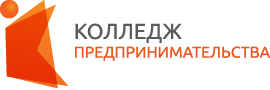 государственное автономное учреждение  Калининградской области профессиональная  образовательная организация «КОЛЛЕДЖ ПРЕДПРИНИМАТЕЛЬСТВА»ОБЩАЯ ХАРАКТЕРИСТИКА РАБОЧЕЙ ПРОГРАММЫ УЧЕБНОЙ ДИСЦИПЛИНЫ4СТРУКТУРА И СОДЕРЖАНИЕ УЧЕБНОЙ ДИСЦИПЛИНЫ5УСЛОВИЯ РЕАЛИЗАЦИИ ПРОГРАММЫ УЧЕБНОЙ ДИСЦИПЛИНЫ12КОНТРОЛЬ И ОЦЕНКА РЕЗУЛЬТАТОВ ОСВОЕНИЯ УЧЕБНОЙ ДИСЦИПЛИНЫ13Код ПК, ОКУменияЗнанияОК 08уметь:– использовать физкультурно-оздоровительную деятельность для укрепления здоровья, достижения жизненных и профессиональных целейзнать:– о роли физической культуры в общекультурном, профессиональном и социальном развитии человека;основы здорового образа жизниВид учебной работыОбъем в часахОбязательная учебная нагрузка164в том числе:в том числе:теоретическое обучение(если предусмотрено)-практические занятия 164Самостоятельная работа2Итоговая аттестация в форме дифференцированного зачета Наименование разделов и темСодержание учебного материала и формы организации деятельности обучающихсяСодержание учебного материала и формы организации деятельности обучающихсяОбъем в часахОсваиваемые элементы компетенций1223Раздел 1. Основы физической культурыРаздел 1. Основы физической культурыРаздел 1. Основы физической культуры2Тема 1.1.Физическая культура в профессиональной подготовке и социокультурное развитие личностиСодержание учебного материала Содержание учебного материала -ОК 8Тема 1.1.Физическая культура в профессиональной подготовке и социокультурное развитие личности1. Основы здорового образа жизни. Физическая культура в обеспеченииздоровья1. Основы здорового образа жизни. Физическая культура в обеспеченииздоровьяОК 8Тема 1.1.Физическая культура в профессиональной подготовке и социокультурное развитие личности2. Самоконтроль студентов физическими упражнениями и спортом.Контроль уровня совершенствования профессионально важных психофизиологических качеств2. Самоконтроль студентов физическими упражнениями и спортом.Контроль уровня совершенствования профессионально важных психофизиологических качествОК 8Тема 1.1.Физическая культура в профессиональной подготовке и социокультурное развитие личностиВ том числе, практических занятийТехника безопасности на занятиях физической культурыВ том числе, практических занятийТехника безопасности на занятиях физической культуры2ОК 8Тема 1.1.Физическая культура в профессиональной подготовке и социокультурное развитие личностиСамостоятельная работа обучающихсяСамостоятельная работа обучающихся-ОК 8Раздел 2. Легкая атлетикаРаздел 2. Легкая атлетикаРаздел 2. Легкая атлетика34Тема 2.1. Бег на короткие дистанции. Прыжок в длину с местаСодержание учебного материала Содержание учебного материала 10ОК 8Тема 2.1. Бег на короткие дистанции. Прыжок в длину с места1. Техника бега на короткие дистанции с низкого, среднего и высокого старта1. Техника бега на короткие дистанции с низкого, среднего и высокого старта–ОК 8Тема 2.1. Бег на короткие дистанции. Прыжок в длину с места2. Техника прыжка в длину с места2. Техника прыжка в длину с места–ОК 8Тема 2.1. Бег на короткие дистанции. Прыжок в длину с местаВ том числе, практических занятий В том числе, практических занятий 8ОК 8Тема 2.1. Бег на короткие дистанции. Прыжок в длину с местаТехника безопасности на занятия Л/а. Техника беговых упражненийСовершенствование техники высокого и низкого старта, стартового разгона, финишированияСовершенствование техники бега на дистанции 100 м., контрольный нормативСовершенствование техники бега на дистанции 300 м., контрольный нормативСовершенствование техники бега на дистанции 500 м., контрольный нормативСовершенствование техники бега на дистанции 500 м., контрольный нормативСовершенствование техники прыжка в длину с места, контрольный нормативТехника безопасности на занятия Л/а. Техника беговых упражненийСовершенствование техники высокого и низкого старта, стартового разгона, финишированияСовершенствование техники бега на дистанции 100 м., контрольный нормативСовершенствование техники бега на дистанции 300 м., контрольный нормативСовершенствование техники бега на дистанции 500 м., контрольный нормативСовершенствование техники бега на дистанции 500 м., контрольный нормативСовершенствование техники прыжка в длину с места, контрольный нормативОК 8Тема 2.1. Бег на короткие дистанции. Прыжок в длину с местаСамостоятельная работа обучающихсяОтработка техники бега и прыжка в длину с местаСамостоятельная работа обучающихсяОтработка техники бега и прыжка в длину с места2ОК 8Тема 2.2. Бег на длинные дистанцииСодержание учебного материала Содержание учебного материала 12ОК 8Тема 2.2. Бег на длинные дистанции1. Техника бега по дистанции1. Техника бега по дистанции12ОК 8Тема 2.2. Бег на длинные дистанцииВ том числе, практических занятий В том числе, практических занятий 10ОК 8Тема 2.2. Бег на длинные дистанцииОвладение техникой старта, стартового разбега, финишированияРазучивание комплексов специальных упражненийТехника бега по дистанции (беговой цикл)Техника бега по пересеченной местности (равномерный, переменный, повторный шаг)Техника бега на дистанции 2000 м, контрольный нормативТехника бега на дистанции 3000 м, без учета времениТехника бега на дистанции 5000 м, без учета времениОвладение техникой старта, стартового разбега, финишированияРазучивание комплексов специальных упражненийТехника бега по дистанции (беговой цикл)Техника бега по пересеченной местности (равномерный, переменный, повторный шаг)Техника бега на дистанции 2000 м, контрольный нормативТехника бега на дистанции 3000 м, без учета времениТехника бега на дистанции 5000 м, без учета времениОК 8Тема 2.2. Бег на длинные дистанцииСамостоятельная работа обучающихсяПроработка специальной литературы и отработка техники по теме  занятияСамостоятельная работа обучающихсяПроработка специальной литературы и отработка техники по теме  занятия2ОК 8Тема 2.3. Бег на средние дистанцииПрыжок в длину с разбега.Метание снарядов.Содержание учебного материала Содержание учебного материала 12ОК 8Тема 2.3. Бег на средние дистанцииПрыжок в длину с разбега.Метание снарядов.1. Техника бега на средние дистанции.1. Техника бега на средние дистанции.-ОК 8Тема 2.3. Бег на средние дистанцииПрыжок в длину с разбега.Метание снарядов.В том числе, практических занятийВ том числе, практических занятий10ОК 8Тема 2.3. Бег на средние дистанцииПрыжок в длину с разбега.Метание снарядов.Выполнение контрольного норматива: бег 100метров на время. Выполнение К.Н.: 500 метров – девушки, 1000 метров – юношиВыполнение контрольного норматива: прыжка в длину с разбега способом «согнув ноги»Техника прыжка способом «Согнув ноги» с 3-х, 5-ти, 7-ми шаговТехника прыжка «в шаге» с укороченного разбегаЦелостное выполнение техники прыжка в длину с разбега, контрольный нормативТехника метания гранатыТехника метания гранаты, контрольный нормативВыполнение контрольного норматива: бег 100метров на время. Выполнение К.Н.: 500 метров – девушки, 1000 метров – юношиВыполнение контрольного норматива: прыжка в длину с разбега способом «согнув ноги»Техника прыжка способом «Согнув ноги» с 3-х, 5-ти, 7-ми шаговТехника прыжка «в шаге» с укороченного разбегаЦелостное выполнение техники прыжка в длину с разбега, контрольный нормативТехника метания гранатыТехника метания гранаты, контрольный нормативОК 8Тема 2.3. Бег на средние дистанцииПрыжок в длину с разбега.Метание снарядов.Самостоятельная работа обучающихсяПроработка специальной литературы и отработка техники по теме  занятияСамостоятельная работа обучающихсяПроработка специальной литературы и отработка техники по теме  занятия2ОК 8Раздел 3. БаскетболРаздел 3. БаскетболРаздел 3. Баскетбол44Тема 3.1. Техникавыполнения ведениямяча, передачи иброска мяча вкольцо с местаСодержание учебного материала Содержание учебного материала 10ОК 8Тема 3.1. Техникавыполнения ведениямяча, передачи иброска мяча вкольцо с места1. Техника выполнения ведения мяча, передачи и броска мяча с места1. Техника выполнения ведения мяча, передачи и броска мяча с места-ОК 8Тема 3.1. Техникавыполнения ведениямяча, передачи иброска мяча вкольцо с местаВ том числе, практических занятий и лабораторных работВ том числе, практических занятий и лабораторных работ8ОК 8Тема 3.1. Техникавыполнения ведениямяча, передачи иброска мяча вкольцо с местаОвладение техникой выполнения ведения мяча, передачи и броска мяча с местаОвладение и закрепление техникой ведения и передачи мяча в баскетболеОвладение техникой выполнения ведения мяча, передачи и броска мяча с местаОвладение и закрепление техникой ведения и передачи мяча в баскетболеОК 8Тема 3.1. Техникавыполнения ведениямяча, передачи иброска мяча вкольцо с местаСамостоятельная работа обучающихся Проработка специальной литературы и отработка техники по теме  занятияСамостоятельная работа обучающихся Проработка специальной литературы и отработка техники по теме  занятия2ОК 8Тема 3.2. Техникавыполнения веденияи передачи мяча вдвижении, ведение –2 шага – бросокСодержание учебного материала Содержание учебного материала 10ОК 8Тема 3.2. Техникавыполнения веденияи передачи мяча вдвижении, ведение –2 шага – бросок1. Техника ведения и передачи мяча в движении и броска мяча в кольцо -«ведение – 2 шага – бросок».1. Техника ведения и передачи мяча в движении и броска мяча в кольцо -«ведение – 2 шага – бросок».-ОК 8Тема 3.2. Техникавыполнения веденияи передачи мяча вдвижении, ведение –2 шага – бросокВ том числе, практических занятий и лабораторных работВ том числе, практических занятий и лабораторных работ8ОК 8Тема 3.2. Техникавыполнения веденияи передачи мяча вдвижении, ведение –2 шага – бросокСовершенствование техники выполнения ведения мяча, передачи и броска мяча в кольцо с местаСовершенствование техники ведения и передачи мяча в движении, выполнения упражнения «ведение -2 шага - бросок»Совершенствование техники выполнения ведения мяча, передачи и броска мяча в кольцо с местаСовершенствование техники ведения и передачи мяча в движении, выполнения упражнения «ведение -2 шага - бросок»ОК 8Тема 3.2. Техникавыполнения веденияи передачи мяча вдвижении, ведение –2 шага – бросокСамостоятельная работа обучающихсяПроработка специальной литературы и отработка техники по теме  занятияСамостоятельная работа обучающихсяПроработка специальной литературы и отработка техники по теме  занятия2ОК 8Тема 3.3. Техника выполненияштрафного броска,ведение, ловля ипередача мяча вколоне и кругу,правила баскетболаСодержание учебного материала Содержание учебного материала 12ОК 8Тема 3.3. Техника выполненияштрафного броска,ведение, ловля ипередача мяча вколоне и кругу,правила баскетбола1. Техника выполнения штрафного броска, ведение, ловля и передачамяча в колоне и кругу2. Техника выполнения перемещения в защитной стойке баскетболиста 3. Применение правил игры в баскетбол в учебной игре1. Техника выполнения штрафного броска, ведение, ловля и передачамяча в колоне и кругу2. Техника выполнения перемещения в защитной стойке баскетболиста 3. Применение правил игры в баскетбол в учебной игре-ОК 8Тема 3.3. Техника выполненияштрафного броска,ведение, ловля ипередача мяча вколоне и кругу,правила баскетболаВ том числе, практических занятий и лабораторных работВ том числе, практических занятий и лабораторных работ10ОК 8Тема 3.3. Техника выполненияштрафного броска,ведение, ловля ипередача мяча вколоне и кругу,правила баскетболаСовершенствование техники выполнения штрафного броска, ведение, ловля и передачамяча в колоне и кругуСовершенствование техники выполнения перемещения в защитной стойкебаскетболистаСовершенствование техники выполнения штрафного броска, ведение, ловля и передачамяча в колоне и кругуСовершенствование техники выполнения перемещения в защитной стойкебаскетболистаОК 8Тема 3.3. Техника выполненияштрафного броска,ведение, ловля ипередача мяча вколоне и кругу,правила баскетболаСамостоятельная работа обучающихсяПроработка специальной литературы и отработка техники по теме  занятияСамостоятельная работа обучающихсяПроработка специальной литературы и отработка техники по теме  занятия2ОК 8Тема 3.4.Совершенствованиетехники владениябаскетбольныммячомСодержание учебного материала Содержание учебного материала 12ОК 8Тема 3.4.Совершенствованиетехники владениябаскетбольныммячом1. Техника владения баскетбольным мячом1. Техника владения баскетбольным мячом12ОК 8Тема 3.4.Совершенствованиетехники владениябаскетбольныммячомВ том числе, практических занятий и лабораторных работВ том числе, практических занятий и лабораторных работ10ОК 8Тема 3.4.Совершенствованиетехники владениябаскетбольныммячомВыполнение контрольных нормативов: «ведение – 2 шага – бросок», бросок мяча с места под кольцоСовершенствовать технические элементы баскетбола в учебной игреВыполнение контрольных нормативов: «ведение – 2 шага – бросок», бросок мяча с места под кольцоСовершенствовать технические элементы баскетбола в учебной игреОК 8Тема 3.4.Совершенствованиетехники владениябаскетбольныммячомСамостоятельная работа обучающихсяПроработка специальной литературы и отработка техники по теме  занятияСамостоятельная работа обучающихсяПроработка специальной литературы и отработка техники по теме  занятия2ОК 8Раздел 4. ВолейболРаздел 4. ВолейболРаздел 4. Волейбол34Тема 4.1. Техникаперемещений, стоек,технике верхней инижней передачдвумя рукамиСодержание учебного материала Содержание учебного материала 10ОК 8Тема 4.1. Техникаперемещений, стоек,технике верхней инижней передачдвумя руками1. Техника перемещений, стоек, технике верхней и нижней передач двумя руками1. Техника перемещений, стоек, технике верхней и нижней передач двумя руками-ОК 8Тема 4.1. Техникаперемещений, стоек,технике верхней инижней передачдвумя рукамиВ том числе, практических занятий и лабораторных работВ том числе, практических занятий и лабораторных работ8ОК 8Тема 4.1. Техникаперемещений, стоек,технике верхней инижней передачдвумя рукамиОтработка действий: стойки в волейболе, перемещения по площадке:Подача мяча: нижняя прямая, нижняя боковая, верхняя прямая, верхняя боковая. Прием мяча. Передача мяча. Нападающие удары. Блокирование нападающего удара. Страховкау сетки. Обучение технике передачи мяча двумя руками сверху и снизу на месте и послеперемещенияОтработка тактики игры: расстановка игроков, тактика игры в защите, в нападении,индивидуальные действия игроков с мячом, без мяча, групповые и командные действияигроков, взаимодействие игроковОтработка действий: стойки в волейболе, перемещения по площадке:Подача мяча: нижняя прямая, нижняя боковая, верхняя прямая, верхняя боковая. Прием мяча. Передача мяча. Нападающие удары. Блокирование нападающего удара. Страховкау сетки. Обучение технике передачи мяча двумя руками сверху и снизу на месте и послеперемещенияОтработка тактики игры: расстановка игроков, тактика игры в защите, в нападении,индивидуальные действия игроков с мячом, без мяча, групповые и командные действияигроков, взаимодействие игроковОК 8Тема 4.1. Техникаперемещений, стоек,технике верхней инижней передачдвумя рукамиСамостоятельная работа обучающихсяПроработка специальной литературы и отработка техники по теме  занятияСамостоятельная работа обучающихсяПроработка специальной литературы и отработка техники по теме  занятия2ОК 8Тема 4.2.Техниканижней подачи иприёма после неёСодержание учебного материала 10ОК 8Тема 4.2.Техниканижней подачи иприёма после неё1. Техника нижней подачи и приёма после неё-ОК 8Тема 4.2.Техниканижней подачи иприёма после неёВ том числе, практических занятий и лабораторных работВ том числе, практических занятий и лабораторных работ8ОК 8Тема 4.2.Техниканижней подачи иприёма после неёОтработка техники нижней подачи и приёма после неёОтработка техники нижней подачи и приёма после неёОК 8Тема 4.2.Техниканижней подачи иприёма после неёСамостоятельная работа обучающихсяПроработка специальной литературы и отработка техники по теме  занятияСамостоятельная работа обучающихсяПроработка специальной литературы и отработка техники по теме  занятия2ОК 8Тема 4.3 .Техникапрямогонападающего удараСодержание учебного материала 6ОК 8Тема 4.3 .Техникапрямогонападающего удара1. Техника прямого нападающего удара-ОК 8Тема 4.3 .Техникапрямогонападающего удараВ том числе, практических занятий и лабораторных работВ том числе, практических занятий и лабораторных работ6ОК 8Тема 4.3 .Техникапрямогонападающего удараОтработка техники прямого нападающего удараОтработка техники прямого нападающего удараОК 8Тема 4.3 .Техникапрямогонападающего удараСамостоятельная работа обучающихсяПроработка специальной литературы и отработка техники по теме  занятияСамостоятельная работа обучающихсяПроработка специальной литературы и отработка техники по теме  занятия-ОК 8Тема 4.4.Совершенствованиетехники владенияволейбольныммячомСодержание учебного материала 8ОК 8Тема 4.4.Совершенствованиетехники владенияволейбольныммячом1. Техника прямого нападающего удара-ОК 8Тема 4.4.Совершенствованиетехники владенияволейбольныммячомВ том числе, практических занятий и лабораторных работВ том числе, практических занятий и лабораторных работ8ОК 8Тема 4.4.Совершенствованиетехники владенияволейбольныммячомПриём контрольных нормативов: передача мяча над собой снизу, сверху. Приёмконтрольных нормативов: подача мяча на точность по ориентирам на площадкеУчебная игра с применением изученных положений.Отработка техники владения техническими элементами в волейболеПриём контрольных нормативов: передача мяча над собой снизу, сверху. Приёмконтрольных нормативов: подача мяча на точность по ориентирам на площадкеУчебная игра с применением изученных положений.Отработка техники владения техническими элементами в волейболеОК 8Тема 4.4.Совершенствованиетехники владенияволейбольныммячомСамостоятельная работа обучающихсяСамостоятельная работа обучающихся-ОК 8Раздел 5. Легкоатлетическая гимнастикаРаздел 5. Легкоатлетическая гимнастикаРаздел 5. Легкоатлетическая гимнастика24Тема 5.1Легкоатлетическаягимнастика, работана тренажерахСодержание учебного материала 24ОК 8Тема 5.1Легкоатлетическаягимнастика, работана тренажерах1. Техника коррекции фигуры-ОК 8Тема 5.1Легкоатлетическаягимнастика, работана тренажерахВ том числе, практических занятий и лабораторных работВ том числе, практических занятий и лабораторных работ22ОК 8Тема 5.1Легкоатлетическаягимнастика, работана тренажерахВыполнение упражнений для развития различных групп мышцКруговая тренировка на 5 - 6 станцийВыполнение упражнений для развития различных групп мышцКруговая тренировка на 5 - 6 станцийОК 8Тема 5.1Легкоатлетическаягимнастика, работана тренажерахСамостоятельная работа обучающихсяПроработка специальной литературы и отработка техники по теме  занятияСамостоятельная работа обучающихсяПроработка специальной литературы и отработка техники по теме  занятия2ОК 8Раздел 6.  Подготовка к ГТОРаздел 6.  Подготовка к ГТОРаздел 6.  Подготовка к ГТО26Тема 6.1. Подготовка к ГТОСодержание учебного материала Содержание учебного материала 26ОК 8Тема 6.1. Подготовка к ГТОБег на 100 м (сек.)Бег на 2 км (мин., сек.)или на 3 км (мин., сек.)Подтягивание из виса на высокой перекладине (число раз)или рывок гири (число раз)или подтягивание из виса лежа на низкой перекладине (число раз)или сгибание и разгибание рук упоре лежа на полу (число раз)Наклон вперед из положения стоя с прямыми ногами на гимнастической скамье (см)  Прыжок в длину с разбега (см)или прыжок в длину с места толчком двумя ногами (см)Поднимание туловища из положения лежа на спине (число раз за 1 мин.) Метание спортивного снаряда весом 700 г (м)или весом 500 г (м)Бег на лыжах на 3 км (мин., сек.)или на 5 км (мин., сек.)Без учета времени  или кросс на 3 км по пересеченной местности *Без учета времени  или кросс на 5 км по пере-сеченной местности *Без учета  1.10  Без учета  0.41  Плавание на 50 м (мин., сек.)Стрельба из пневматической винтовки из положения сидя или стоя с опорой локтей о стол или стойку, дистанция — 10 м (очки)или из электронного оружия из положения сидя или стоя с опорой локтей о стол или стойку, дистанция — 10 м (очки)Дистанция: 10 км  Туристический поход с проверкой туристических навыковСамозащита без оружия (очки)Бег на 100 м (сек.)Бег на 2 км (мин., сек.)или на 3 км (мин., сек.)Подтягивание из виса на высокой перекладине (число раз)или рывок гири (число раз)или подтягивание из виса лежа на низкой перекладине (число раз)или сгибание и разгибание рук упоре лежа на полу (число раз)Наклон вперед из положения стоя с прямыми ногами на гимнастической скамье (см)  Прыжок в длину с разбега (см)или прыжок в длину с места толчком двумя ногами (см)Поднимание туловища из положения лежа на спине (число раз за 1 мин.) Метание спортивного снаряда весом 700 г (м)или весом 500 г (м)Бег на лыжах на 3 км (мин., сек.)или на 5 км (мин., сек.)Без учета времени  или кросс на 3 км по пересеченной местности *Без учета времени  или кросс на 5 км по пере-сеченной местности *Без учета  1.10  Без учета  0.41  Плавание на 50 м (мин., сек.)Стрельба из пневматической винтовки из положения сидя или стоя с опорой локтей о стол или стойку, дистанция — 10 м (очки)или из электронного оружия из положения сидя или стоя с опорой локтей о стол или стойку, дистанция — 10 м (очки)Дистанция: 10 км  Туристический поход с проверкой туристических навыковСамозащита без оружия (очки)-ОК 8Тема 6.1. Подготовка к ГТОВ том числе, практических занятий и лабораторных работВ том числе, практических занятий и лабораторных работ26ОК 8Тема 6.1. Подготовка к ГТОКроссовая подготовка. Бег по стадиону. Бег по пересечённой местности до 3 км.Кроссовая подготовка. Бег по стадиону. Бег по пересечённой местности до 3 км.ОК 8Тема 6.1. Подготовка к ГТОСамостоятельная работа обучающихсяСамостоятельная работа обучающихся-ОК 8Всего:Всего:Всего:164Результаты обученияКритерии оценкиМетоды оценкизнать:– о роли физической культуры в общекультурном, профессиональном и социальном развитии человека;основы здорового образа жизниДемонстрировать знания о роли физической культуры в общекультурном, профессиональном и социальном развитии человека.Знать основы здорового образа жизни.Применять знания в своей профессиональной деятельности.Фронтальная беседа, устный опрос, тестированиеуметь:– использовать физкультурно-оздоровительную деятельность для укрепления здоровья, достижения жизненных и профессиональных целейУмение правильно выполнять различные физические упражнения, использовать физкультурно-оздоровительную деятельность для укрепления здоровья в своей профессиональной деятельностиОценка выполнения практических заданий, выполнение индивидуальных заданий, принятие нормативов